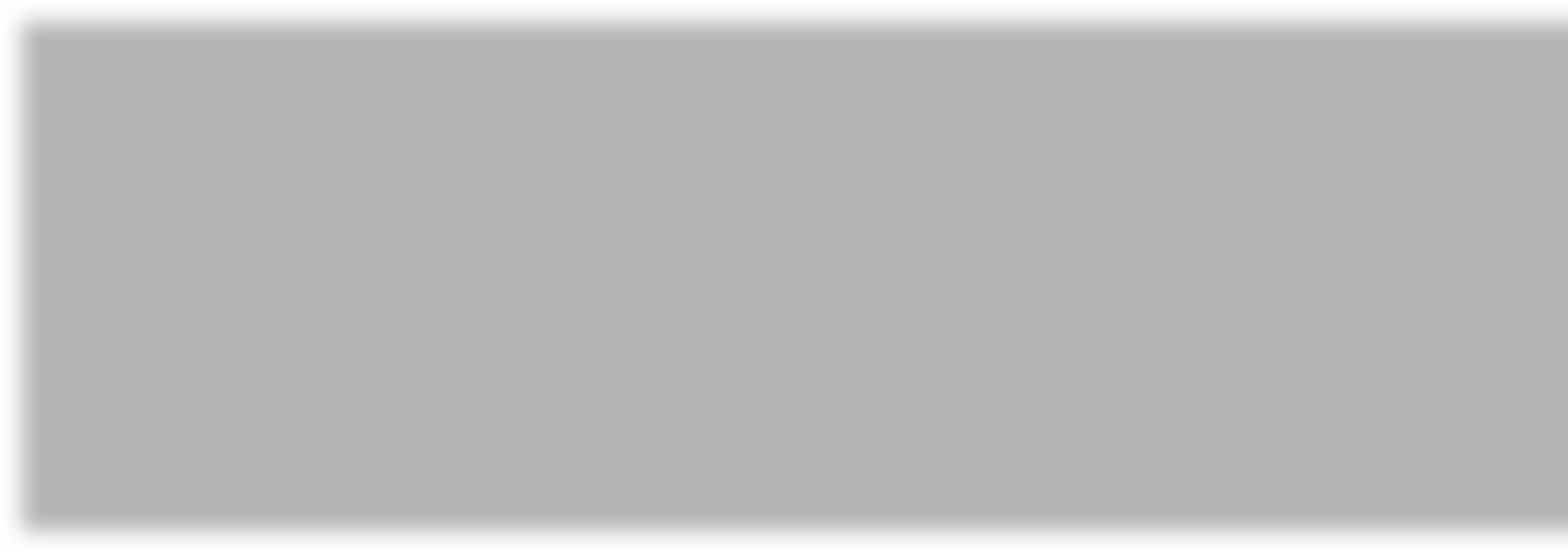 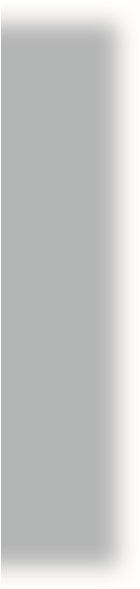 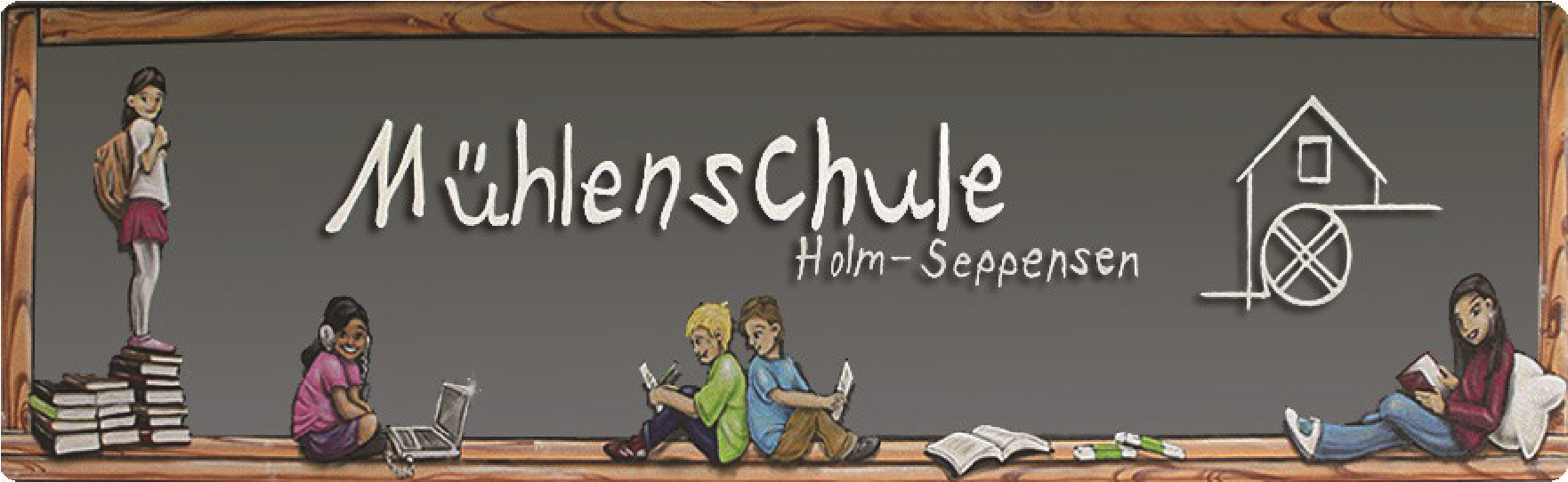 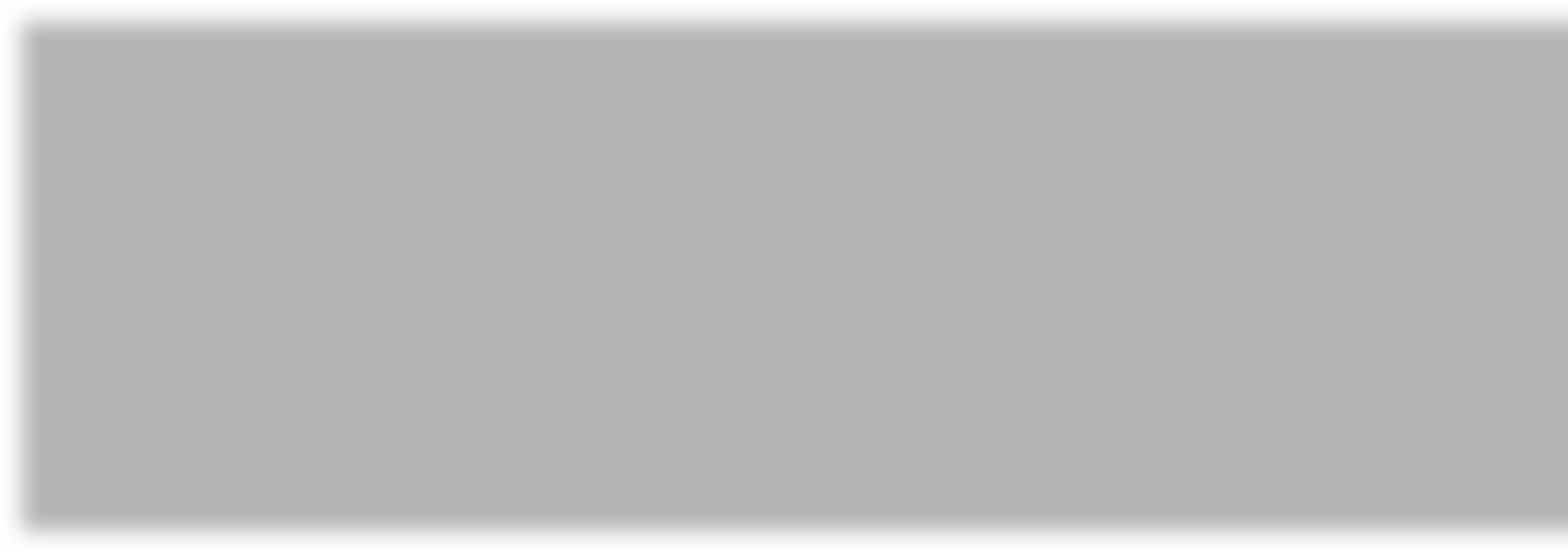 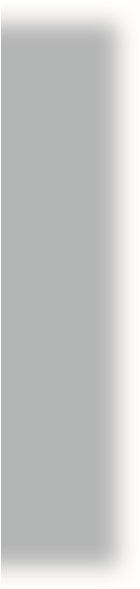 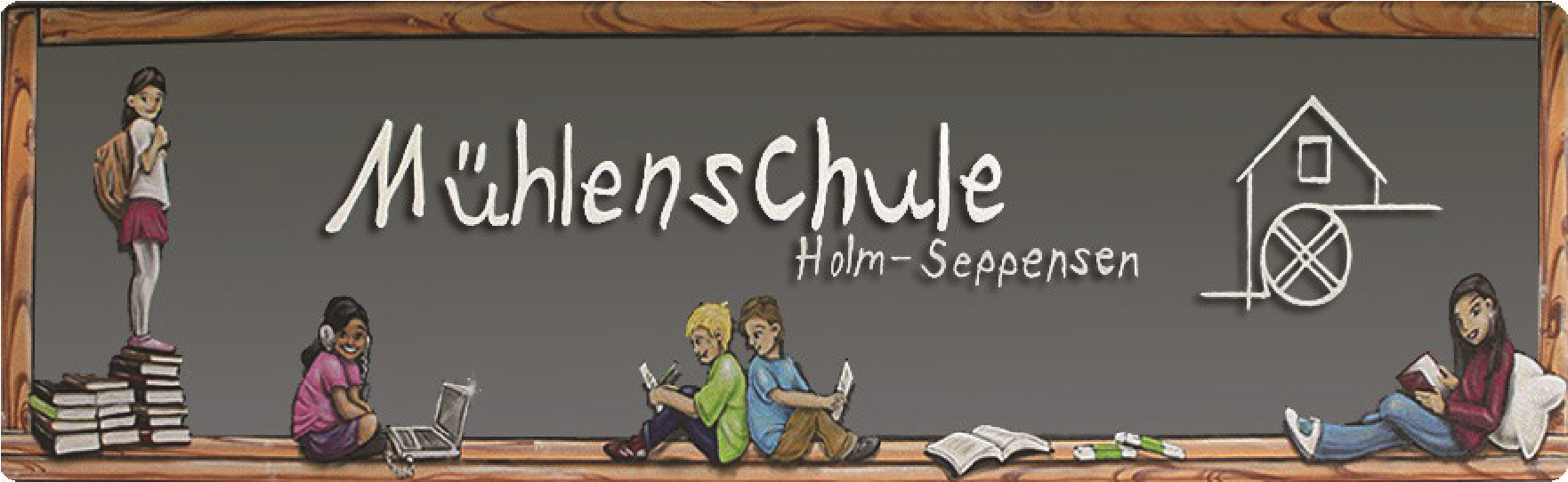 Mühlenschule Holm-Seppensen * Jungfernstieg 6 * 21244 Buchholz  04187-6970 * sekretariat@muehlenschule.deHinweise aus der Mühlenschule Haupteingang der Mühlenschule, für alle Schüler, ist der seitliche Eingang gegenüber dem Turnhalleneingang.Der Jungfernstieg ist bitte als Einbahnstraße zu nutzen!!!  	Eine Weiterfahrt über „Weg am Badeteich“ (rechts + links) ist möglich. Lassen Sie ihre Kinder niemals am Zebrastreifen oder auf den Mitarbeiterparkplätzen aussteigen !Alle Parkplätze auf der Schulseite sind Mitarbeiterparkplätze und stehen von 7.00 - 14.00 Uhr nur den Mitarbeitern der Schule zur Verfügung.Alle Rollerfahrer sollen bitte einen Helm tragen.Kinder die nicht in der Frühbetreuung sind, oder keinen Unterricht haben, sollen sich	bitte nicht vor 8.20 Uhr im Schulgebäude aufhalten.Krankmeldungen können per Mail oder telefonisch - aber vor Unterrichtsbeginn - erfolgen.Änderungen der Kontaktdaten und/oder Betreuungszeiten müssen der Klassenlehrerin, dem Schulsekretariat und den Mühlenstrolchen (wenn Mitglied) mitgeteilt werden.Sollten Sie ihr Kind vor 13.oo Uhr aus der Spätbetreuung abholen, muss es persönlich bei einem pädagogischen Mitarbeiter (PM) abgemeldet werden.Fundsachen: Wertsachen (Brillen, Uhren, Schlüssel, Schmuck etc.) liegen im Sekretariat.    Ein Holzregal mit allen weiteren Fundsachen finden Sie am Haupteingang links.  Alle        Fundsachen werden am letzten Freitag vor jeder Ferienwoche eingesammelt -  gereinigt, um   als Wechselkleidung für Schule/Mühli's genutzt, oder gespendet zu werden.Schülerlotsen gesucht - jeder kann ein Lotse werden (Oma, Opa, Tante, Onkel...)  Diese Person muss aber beim Verkehrsausschuss angemeldet sein, damit sie versichert ist.Bücherei Mütter/Väter gesucht – Info's siehe Homepage.Viele weitere Informationen / Termine finden Sie auch auf den ersten Seiten im Hausaufgabenheft ihres Kindes und auf unserer Homepage www.muehlenschule.de